Materiaal Jaarthema 2021-2022 In de voetstappen van Filippus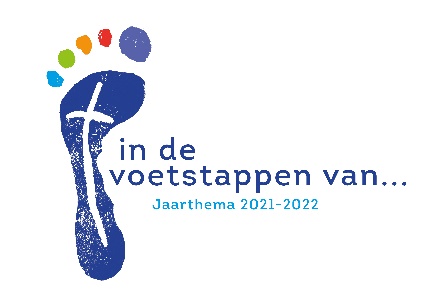 Dienst zondag 13-2-2022, Handelingen 8:26-40, ds. Reinier DropPreek met lezing is te bekijken op:https://youtu.be/_YHHk68_W0U?t=2269Lezen Handelingen 8:25-40
De Jesajatekst waar het over gaat komt uit Jesaja 52:13-53:12Van deze preek is geen uitgeschreven versie beschikbaar.Aantekeningen/samenvatting van de preek:In deze preek gaat het o.a. over:Geleid worden door de Geest van Jezus Christus.Het gaat over de kern van geloven: het evangelie van Jezus ChristusJe krijgt een manier om naar jezelf te kijken als christen, die je mogelijk helpt om keuzes te maken.In deze tekst is, zoals vaker in Handelingen, sprake van de leiding van de Heilige Geest. Gebeurt dat vandaag de dag nog steeds? Jazeker. God leidt ook in het moment.Met name als je ervoor open staat en ernaar zoekt kun je een antenne ontwikkelen om de leiding van Gods Geest te verstaan. New Wine is een organisatie die mensen uit gereformeerde kerken hierin helpt te groeien. In onze kerk is hier een wat grotere gerichtheid op in ons gebedspastoraat, de voorbedeteams op zondag en is er een ontmoetingspunt rondom het werk van de Heilige Geest. Minder?Men zegt wel eens: “Wat ik in Handelingen lees en waar sommige christenen over spreken gebeurt mij nooit. Ben ik dan minder of een minder goede christen?”Op dat moment kwamen de leerlingen Jezus vragen: ‘Wie is eigenlijk de grootste in het koninkrijk van de hemel?’ Hij riep een kind bij zich, zette het in hun midden neer en zei: ‘Ik verzeker jullie: als je niet verandert en wordt als een kind, dan zul je het koninkrijk van de hemel zeker niet binnengaan. Wie zichzelf vernedert en wordt als dit kind, die is de grootste in het koninkrijk van de hemel. ​Lucas 22:24: Toen ontstond er onder hen onenigheid over de vraag wie van hen de belangrijkste was. 25Jezus zei tegen hen: ‘Vorsten oefenen heerschappij uit over de aan hen onderworpen volken, en wie macht heeft laat zich weldoener noemen. 26 Laat dat bij jullie niet zo zijn! De belangrijkste van jullie moet de minste worden en de leider de dienaar. 27Want wie is belangrijker: degene die aanligt om te eten of degene die bedient? Is het niet degene die aanligt? Maar Ik ben in jullie midden als iemand die dient.Desalniettemin kan het wel zeer inspirerend, vreugdevol en gaaf zijn, om onderdeel te zijn van dit werk van de Geest en om de Geest aan het werk te zien in de komst van Gods Koninkrijk. Men ervaart God als dichtbij en geloven wordt er werkelijker van.Ethiopiër/EunuchFilippus wordt door de Geest naar de Eunuch geleid. Het wordt een gesprek waarin Filippus het evangelie van Jezus Christus uitlegt met als uitgangspunt de Jesajatekst die de eunuch leest. De kruisdood en opstanding van Jezus en de uitstorting van de Heilige Geest op Pinksteren hebben op dat moment nog niet zo lang geleden plaatsgevonden. Filippus zal verteld hebben over Jezus, deze gebeurtenissen, de relatie die deze gebeurtenissen hebben met mensen, dat de kruisdood de zonden van mensen verzoend.Wat ik in dep rek benadruk is dat het om de boodschap over Jezus gaat. We zien de Geest Filippus leiden om het evangelie te kunnen vertellen. Zo is de Geest in het boek Handelingen steeds aan het werk met het oog op de verspreiding van en het geloof in de boodschap van Jezus. De evangeliën (Gods geïnspireerde woord) gaan over Jezus. Handelingen gaat over de verspreiding van de boodschap over Jezus. De brieven van Paulus zijn gebaseerd op de uitwerking van het evangelie van Jezus in de kerk en in de levens van christenen. Het Oude Testament wijst naar Jezus. Wanneer iemand tot geloof komt is dat omdat hij in Jezus Christus gelooft. Alles begint met en draait om Jezus. Het is goed daar regelmatig weer bij bepaald te worden.Hoe zit het tussen jou en Jezus? Is het kwartje gevallen wat de kruisdood en opstanding van Jezus voor jou betekenen?Romeinen 10:9-11Als uw mond belijdt dat Jezus de Heer is en uw hart gelooft dat God Hem uit de dood heeft opgewekt, zult u worden gered. Als uw hart gelooft, zult u rechtvaardigworden verklaard; als uw mond belijdt, zult u worden gered. Want de Schrift zegt: ‘Ieder die in Hem gelooft, komt niet bedrogen uit.’​De beoogde reactie op het horen van het evangelie is geloof in Jezus Christus. Wat in de vroege kerk steeds duidelijk en duidelijker wordt is dat het draait om geloof. Door geloof ontvangt men de Heilige Geest. Door geloof raakt men in Christus. Door geloof wordt een mens gered.Wanneer men Jezus als Heer belijdt en gelooft dan mag je jezelf zien als ‘van Christus’ Ik behoor aan Christus toe. Dat heeft te maken met wat er gebeurt als ik sterf. Dat heeft te maken met wat ikzelf kies als ik leef. Beschouw jij jezelf als ‘van Jezus’? Doop en belijdenis is zeggen en belijden ‘Ik ben van Christus’. Voel je het verschil tussen ‘geloven dat het waar’ is en Jezus belijden als Heer/ik ben van Christus?Filippus is iemand over wie Jezus beschikt. Mag hij ook over jou beschikken voor de voortgang van zijn Koninkrijk?We zien dat mensen blij worden om wat Jezus doet. We zien dat Jezus werkt in het dagelijks leven. Mensen vinden een doel waarvoor ze grote offers brengen.Jezus heeft een plan met je leven. Cliché? Het plan zou veel rijker kunnen zijn dan het leven dat je nu hebt. Rijker, vreugdevoller, met meer doel, waard om grote offers voor te brengen.Vragen voor de groeigroepa. Is alles helder in de bijbeltekst/preek? Wat viel op in de bijbeltekst/preek?b. Wat heeft de boodschap met jou gedaan? A. Wat denk jij dat Filippus allemaal aan de Eunuch heeft verteld toen hij met hem begon te spreken over het evangelie van Jezus Christus, waarbij hij de Jesajatekst als uitgangspunt nam?b. Wat vertel jij iemand als je het evangelie van Jezus uitlegt? Welke dingen vind je belangrijk om over te dragen? Lees Romeinen 10:9-11 Wat is dat, ‘gered zijn’? Waarvan en waartoe is het evangelie redding?Waartoe wordt men opgeroepen als het evangelie wordt verkondigd? Wat is nodig voor een mens?Kunnen jullie nu samen (op papier) tot een uitleg van het evangelie komen? Welke elementen horen erin?In Handelingen is het werk van de Geest vrijwel uitsluitend gericht op de verspreiding van het evangelie van Jezus Christus. Kun jij een voorbeeld geven van het werk van de Geest in je eigen leven met het oog op de verspreiding van het evangelie?Voor wie in jouw omgeving (buiten je gezin) zou je willen bidden dat de Geest van Jezus werkt om die persoon tot redding te brengen? Wil jij daarvoor ingeschakeld worden?